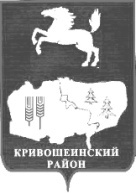 ДУМА КРИВОШЕИНСКОГО РАЙОНАРЕШЕНИЕ     18.09.2020 г.                                          с. Кривошеино                                                  № 4                                                                  Томской области		В связи с истечением срока полномочий аудитора контрольно-счетной комиссии Гуськовой Ирины Васильевны, на основании Федерального закона от 7 февраля 2011 года № 6-ФЗ «Об общих принципах организации и деятельности контрольно-счётных органов субъектов Российской Федерации и муниципальных образований», решения Думы Кривошеинского района от 29.09.2011 г. № 109 «Об утверждении Положения о контрольно-счётной комиссии муниципального образования Кривошеинский район»,Дума Кривошеинского района решила:1. Назначить Гуськову Ирину Васильевну с 24 сентября 2020 года на  муниципальную  должность - аудитором контрольно-счётной комиссии муниципального образования Кривошеинский район  на 5 лет.Председатель Думы                                                                                В.В.НестеровКривошеинского района	Глава Кривошеинского района	С.А.Тайлашев